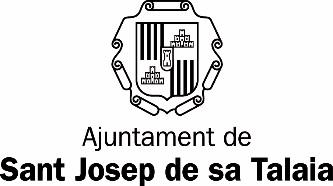 NOTA INFORMATIVA:Reunió de la Mesa de Turisme de Sant Josep amb motiu de l'inici de la temporadaLa Mesa de Turisme de Sant Josep s'ha reunit aquest matí per tal d'abordar l'inici de la temporada turística. La reunió, presidida per l'alcalde, Josep Marí Ribas, ha comptat amb la presència del director general de Turisme del Consell, Vicent Torres, la regidora de Turisme de Sant Josep, Helena Benlloch, i diversos representants del sector.La Mesa ha analitzat les dades de visitants i ocupació turística de l'inici de temporada, que són positives. L'alcalde ha destacat l'alta participació del sector a la reunió i ha fet un repàs d'algunes de les millores impulsades per l'Ajuntament a les zones turístiques. En aquest sentit, ha destacat la regulació del trànsit a Cala Comte i ha anunciat que l'Ajuntament ha estat treballant per donar solucions a la important problemàtica de la manca d'aparcament a la zona de Cala Vedella. Fruit d'aquestes gestions, s'ha arribat a un acord amb un propietari d'uns terrenys de 8000 metres quadrats ubicats a la zona de Cala Vedella nord (prop del nou mirador que s'ha inaugurat aquesta primavera). Segons els càlculs de l'Ajuntament, aquests terrenys podrien donar cabuda a uns 150-200 vehicles. A més, cal destacar que estan bastant prop de la platja, aproximadament a uns 300-350 metres. Aquesta nova zona d'aparcament la gestionarà l'Associació de Vesins de Cala Vedella, a través d'un acord amb la propietat.Una altre aspecte que s'ha posat sobre la taula ha estat la lluita contra l'intrusisme, destacant que ja s'han fet les primeres batudes contra la venda ambulant, en col·laboració amb la Guàrdia Civil.L'alcalde també ha parlat de les obres col·lector Cala de Bou que està substituint l'Abaqua. Ha assumit que és "molt conscient de les molèsties que estan provocant". "Les obres es tenien que haver fet abans, nosaltres no estem content. Però ajornar el problema significava que s'aniria espatllant contínuament durant l'estiu", ha afegit.Sant Josep de sa Talaia, 24 de maig de 2018